ПрЕСС-РЕЛИЗ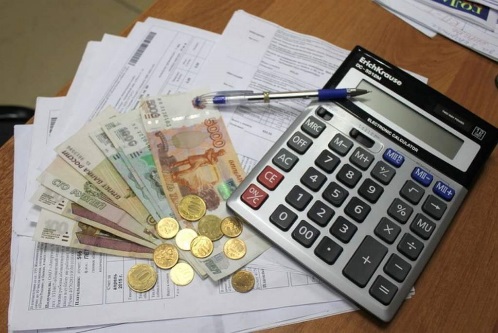 О снижении размера вносимой гражданами платы за коммунальные услуги предельным индексом в 2024 годуНапоминаем, что на территории Красноярского края реализуются положения ст. 157.1 ЖК РФ, согласно которым не допускается повышение размера вносимой гражданами платы за коммунальные услуги выше предельных (максимальных) индексов, утвержденных высшим должностным лицом субъекта РФ.Индексы и размер их отклонений по субъектам РФ утверждаются Правительством РФ (п. 12 Основ формирования индексов изменения размера платы граждан за коммунальные услуги в РФ (далее – Основы), утвержденных постановлением Правительства РФ от 30.04.2014 № 400).Распоряжением Правительства РФ от 10.11.2023 № 3147-р (далее – Распоряжение № 3147-р) на 2024 год для субъекта РФ – Красноярский край утвержден средний по субъекту индекс изменения размера вносимой гражданами платы за коммунальные услуги в размере:на I полугодие 2024 года – 0 %;на II полугодие 2024 года – 7 %.Кроме того, Распоряжение № 3147-р для субъектов РФ утверждены предельно допустимые отклонения по отдельным муниципальным образованиям, которые для Красноярского края составляют:на I полугодие 2024 года – 0 %;на II полугодие 2024 года – 3,5 %.В соответствии с требованиями п. 36 Основ на основании утвержденных Правительством РФ индексов и отклонений по субъекту РФ высшим должностным лицом субъекта РФ (Губернатором Красноярского края) утверждаются предельные индексы изменения размера вносимой гражданами платы за коммунальные услуги в муниципальных образованиях края. С учетом установленных требований федерального законодательства указом Губернатора Красноярского края от 15.12.2023 № 358-уг «Об утверждении предельных (максимальных) индексов изменения размера вносимой гражданами платы за коммунальные услуги в муниципальных образованиях Красноярского края на период с 1 января 2024 года по 2028 год» (далее – Указ Губернатора Красноярского края № 358-уг) утверждены предельные (максимальные) индексы изменения размера вносимой гражданами платы за коммунальные услуги на 2024 год в следующем размере:➢ для муниципальных образований г. Красноярск и г. Канск:I полугодие 2024 года – 0 %;II полугодие 2024 года – 10,5 %;➢ для всех остальных муниципальных образований Красноярского края:I полугодие 2024 года – 0 %;II полугодие 2024 года – 7,0 %.Соответственно, в период с 01.01.2024 по 30.06.2024 вне зависимости от изменения размера тарифов на коммунальные ресурсы увеличение размера платы за коммунальные услуги по отношению к базовому периоду (декабрь 2023 года) не предусмотрено (в случае соблюдения условий равных объемов потребления коммунальных услуг).С 01.07.2024 при увеличении тарифов на коммунальные ресурсы плата потребителей по комплексу коммунальных услуг в течение IІ полугодия 2024 года не должна превышать плату по комплексу коммунальных услуг в базовом периоде (декабрь 2023 года) более чем:на 10,5 %  – для муниципальных образований г. Красноярск и г. Канск;на 7,0 % – для всех остальных муниципальных образований Красноярского края.Обоснование величины установленных предельных индексов изменения размера вносимой гражданами за коммунальные услуги в муниципальных образованиях Красноярского края на 2024 год приведено в Приложении № 2 к Указу Губернатора Красноярского края № 358-уг.